БУКЛЕТ«ТВОИ ПРАВА И ОБЯЗАННОСТИ»Выполнила : социальный педагог Сальникова Галина Павловна МБОУ»Ильинская» СОШИ  М Е Ю                      П  Р А  В ОН О   О Б  Я  З  А  Н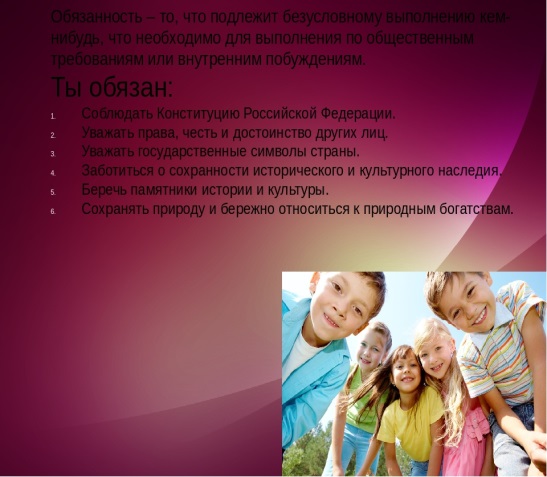 Обязанность        и             ответственность        родителейБольшинство прав родителей является в то же самое время и их обязанностью, что с одной стороны подчеркивает ответственность родителей за своих детей, а с другой стороны – гарантирует им то, что именно они, а не кто-то другой, имеет право растить и воспитывать своих детей. 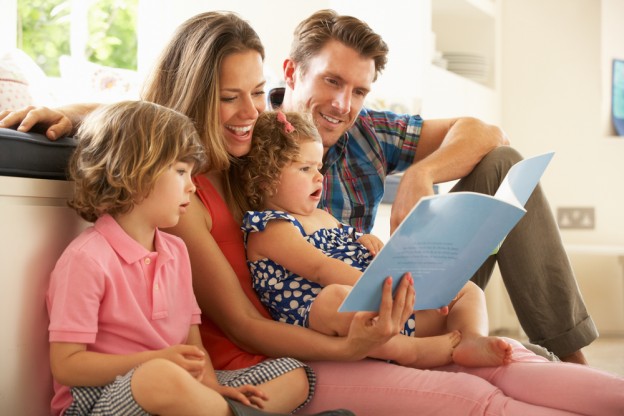 Родители обязаны:Обеспечиватьизащищатьправаинтересысвоихдетей, непричинятьвредфизическомуипсихическомуздоровьюдетей, ихнравственномуразвитию;воспитыватьдетей,исключаяпренебрежительное,жестокое, грубое, унижающеечеловеческоедостоинствообращение,оскорблениеилиихэксплуатацию;Обеспечитьдетямдо15  лет  получениеосновногообщегообразованияв   общеобразовательнойшколеиливдругомприравненномкнейпостатусуобразовательномучреждении;Выполнять  Устав   общеобразовательногоучреждении;Недопускатьнеправильноговмешательствавработупреподавателейповопросам, которыепосвоемухарактерувходятвкругпрофессиональныхобязанностейучителя;Обеспечиватьвпределахсвоихспособностейусловияжизни, необходимыедлянормальногоразвитияребенка;Содержатьсвоихнесовершеннолетнихдетей (порядок иформыпредоставлениясодержаниядетямопределяютсяродителямисамостоятельно;вслучае,еслиродителинепредоставляютсодержаниесвоимнесовершеннолетнимдетям, средстванасодержаниедетей (алименты) взыскиваютсясродителей (родителя)всудебномпорядке).Ответственностьродителей.Заневыполнениеилиненадлежащеевыполнениеродительскихобязанностей, атакжезасовершениеправонарушенийвотношениисвоихдетейродителинесутадминистративную, уголовнуюиинуюответственноость.ВуголовномкодексеРоссийскойФедерациипредусмотреныспециальныенормыобуголовнойответственностиродителей.Лишение родительских прав не освобождает родителей от обязанностей по содержанию ребенка.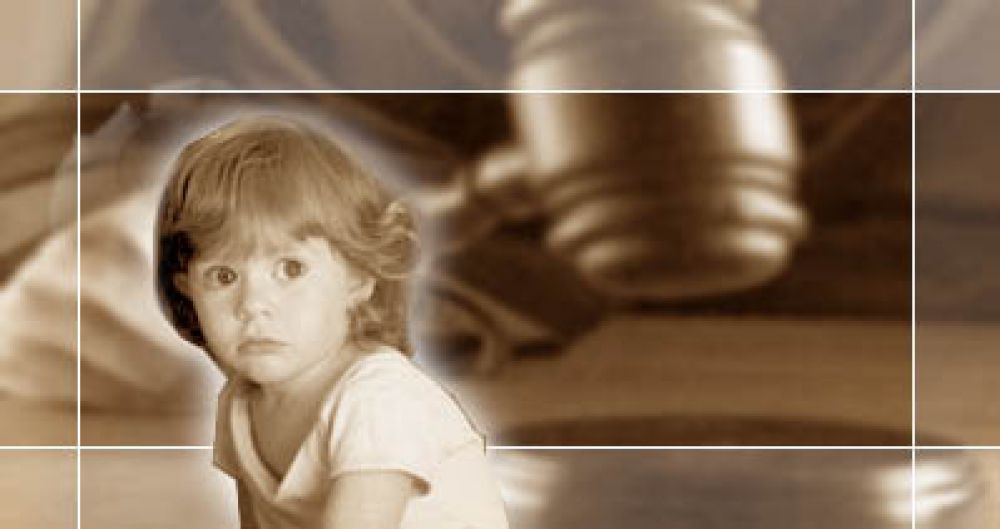 